             Português e História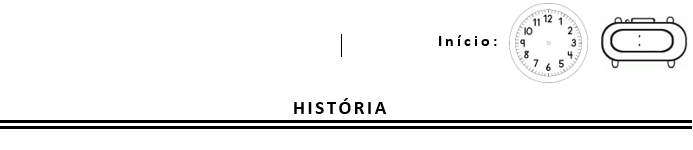  Lendo o texto sobre a História da Evolução do Jornal… Um aluno perguntou: -  Quando começou a contar os anos?Há muito tempo.  Respondeu um outro aluno.Vocês tem razão contar o tempo não é simples.Mas “vamos alimentar” esta pergunta tentando entender estes 3 textos, abaixo:(texto 1) O fóssil mais antigo desse temido animal na América do Sul é do Brasil.       Ilustração Ariel M. Martine 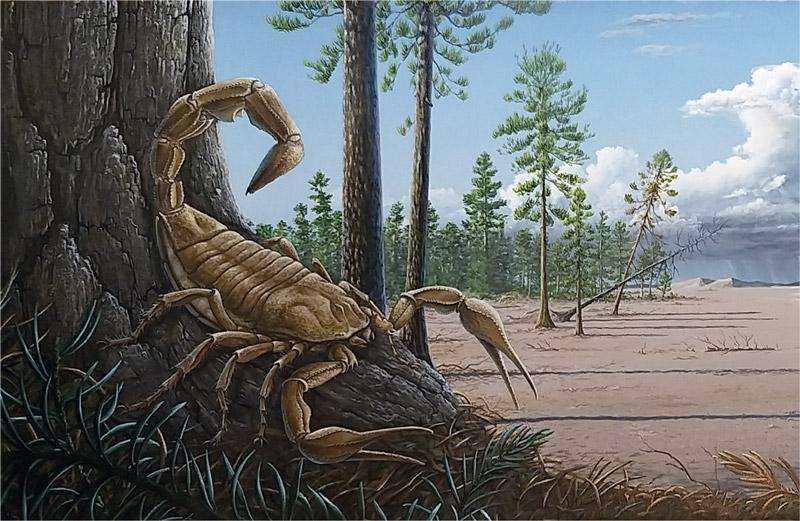 Bem antes dos dinossauros evoluírem, os escorpiões já caminhavam pelo planeta, e o suraju foi um dos mais antigos deles.Ficha TécnicaNome: Suraju (Suraju itayma)Origem: BrasilTamanho: 3 centímetrosPeso: desconhecidoÉpoca em que viveu: entre 260 e 270 milhões de anos atrás (Período Permiano)Henrique Caldeira CostaDepartamento de ZoologiaUniversidade Federal de Juiz de Fora(texto 2) Senhoras e senhores! Meninos e meninas! Com vocês, o mais novo dinossauro brasileiro!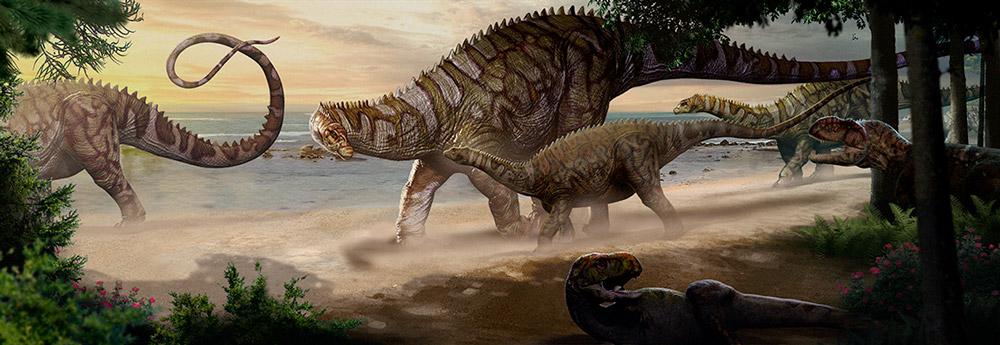 É provável que Itapeuasaurus vivessem em bandos, percorrendo longas distâncias até encontrarem uma nova fonte de alimento e proteção contra predadores. Esta é uma reconstituição da praia de Itapeua há 96 milhões de ano.Ilustração: Deverson PepiFicha TécnicaNome: Dinossauro de Itapeua (Itapeuasaurus cajapioensis)Origem: Maranhão, BrasilTamanho: cerca 10 metros de comprimentoPeso: cerca de 3 toneladasÉpoca em que viveu: há 96 milhões de anos (período Cretáceo)Rafael Matos LindosoInstituto Federal do Maranhão(texto 3) Linha do Tempo da Evolução das Espécies Terrestres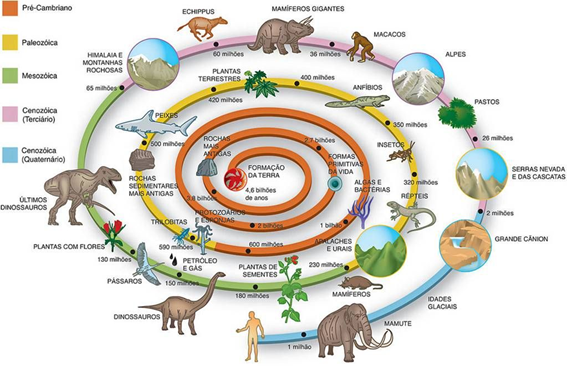 Propostas:Qual é o assunto do texto 1?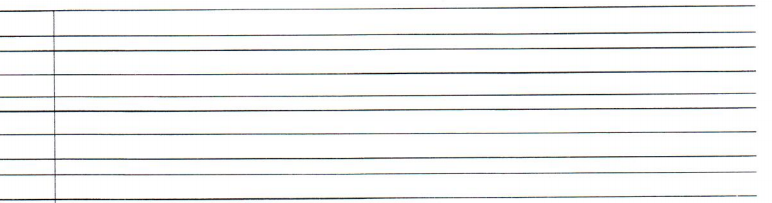 Qual é o assunto do texto 2 ?Qual é o assunto do texto 3 ?IV.  Qual texto que melhor ajuda a responder a pergunta do aluno? Explique.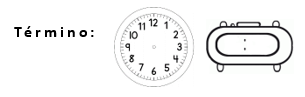 